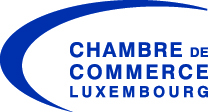 Chamber of Commerce Luxembourg – International Affairs	           TO RETURN BEFORESeptember 23, 2013Tel. : 42 39 39 – 481/482 	E-mail : turquie2013@cc.lu			Fax : 42 39 39 - 822  	Contact persons : Violaine Mathurin/Edith SteinTrade Mission on the occasion of the State Visit to TurkeyNovember 18-22, 2013Registration formParticipant-/ Company profileProgrammeThe programme of the mission includes b to b meetings, networking, an economic and financial seminar and an official reception which will be organised on the 20th and 21st of November 2013 in Istanbul. Nevertheless, in case of sufficiant interest, a programme could be organised in Ankara on November 19. Please tick the appropriate box:Hotel booking in IstanbulThe Chamber of Commerce suggests you to book an hotel room at Kempinski Ciragan in Istanbul, where the seminar and the official reception will take place. A special rate has been negociated. The proposed hotel has to be booked by each participant with the hotel booking form, available on our website or upon request. Please be aware of the deadlines. Every booking has to be guaranteed by a credit card number. Transport bookings in IstanbulTurkish Airlines offers a special rate of EUR 223.88 per person including taxes. Please note that this rate is only valid if you book your flights before October 25, 2013 and for the below itinerary. The bus transfers are organised according to the proposed flights. Participants travelling on other flights will arrange their own transfers from and to the airport.Departure Flight:November 19, 2013       Luxembourg – Istanbul via Turkish Airlines         12.45 – 17.00TK1354 P  TU 19NOV  LUXIST KK70  1245 1700 CABIN YEReturn flight:November 22, 2013      Istanbul - Luxemburg via Turkish Airlines            09.15 - 11.45TK1353 P  FR 22NOV  ISTLUX KK70  0915 1145 CABIN YEPassport informationsDelegation BrochureThe Chamber of Commerce will publish a brochure presenting all participant’s company profiles. The brochure will be published in English. Therefore, please provide us with the following information before September 23, 2013: Sectorial interestsGeneral purpose of my participation to the mission:Business contacts (matchmaking)Matchmaking sessions will be organised. In case of interest, please fill out the form here below and return it before September 23, 2013 at the latest.Date: 					Signature/Company Stamp:Please take into account that, in case of cancellation of your participation after having registered, the Chamber of Commerce will have to invoice you administrative costs amounting to 200.00 EUR per person.Company:First name:Last name:Job title: Languages spoken: Assistant’s name:Address:Tel.:Cell phone:E-mail:Website:OI am interested in IstanbulOI am interested in Ankara and would participate to any event organised thereOI will book a room at ÇIRAĞAN PALACE KEMPINSKI HOTELSanayi Mh., Torun Sk No:40, 34000 Beşiktaş / İstanbul, TürkeiTel:+90 535 761 1054www.kempinski.com/de/istanbul/ciragan-palace/welcome/ Park view room:     260€  per person per night (Breakfast not included: 38€)Superior Bosphorus view room: 350€  per person per night (Breakfast not included: 38€)Please note that room type is subject to availability. You may book another hotel of your own choice. Other hotels which are close: Conrad, Four Seasons, RadissonBlu Bosphorus, The House Hotel Bosphorus, Swissotel, Ritz-CarltonYou may book another hotel of your own choice. Other hotels which are close: Conrad, Four Seasons, RadissonBlu Bosphorus, The House Hotel Bosphorus, Swissotel, Ritz-CarltonOI would like to book my flights with the Chamber of Commerce in order to benefit from the special rate. (The Chamber of Commerce will take care of my booking).OI will book other flights than the ones suggested by the Chamber of Commerce.First name as indicated on the passportFirst name as indicated on the passportLast name as indicated on the passportLast name as indicated on the passportPassport numberNationalityDate of birthPlace of birthCompany description (max. +- 350 words)Company’s logo (in high resolution)Name, Job title (in English), company representatives’s passport photos (in high resolution)Contact details (email/phone)WebsiteI confirm my interest for:I confirm my interest for:OBanking / Finance (Organisation: Luxembourg for Finance)OLogistics (Organisation of the visit to LOGISTRANS: Cluster for Logistics)OTourism ORenewable energies OAutomotive industryOOther. Please specifiy:OExploratory informative missionOExport of my productsOImport of new productsOLook for new partnersOLook for investment opportunities O(Partial) transfer of my production or of my servicesOLook for end customersOOther. Please specifiy:OHerewith I confirm that I would like the Chamber of Commerce to organise for me pre booked individual meetings with Turkish companiesHerewith I confirm that I would like the Chamber of Commerce to organise for me pre booked individual meetings with Turkish companiesProfile of contacts that I am looking for :Profile of contacts that I am looking for :Profile of contacts that I am looking for :O End customersO End customersO Commercial intermediaries (importers, distributors,…)O Industrial partnership or co-operationO Industrial partnership or co-operationO Manufacturing agreement (licence, patents)O Partners for a joint-ventureO Partners for a joint-ventureO Partners for technology transferO Other. Please specify:O Other. Please specify:O Other. Please specify:Specific companies that you would like to meet: Detailed description of the selection criteria for the requested contacts (if available, please indicate contact details: Company, name, surname, address, zip code, city, country, email address, phone number)Specific companies that you would like to meet: Detailed description of the selection criteria for the requested contacts (if available, please indicate contact details: Company, name, surname, address, zip code, city, country, email address, phone number)Specific companies that you would like to meet: Detailed description of the selection criteria for the requested contacts (if available, please indicate contact details: Company, name, surname, address, zip code, city, country, email address, phone number)Existing contacts or activities undertaken in Turkey:            O Yes                               O NoExisting contacts or activities undertaken in Turkey:            O Yes                               O NoExisting contacts or activities undertaken in Turkey:            O Yes                               O NoIf yes, please describe the activities or contacts (names) :If yes, please describe the activities or contacts (names) :If yes, please describe the activities or contacts (names) :Which activities would you like to develop in / with Turkey? (Main objectives of your participation: imports, exports, establishing a company, offering services, …)Which activities would you like to develop in / with Turkey? (Main objectives of your participation: imports, exports, establishing a company, offering services, …)Which activities would you like to develop in / with Turkey? (Main objectives of your participation: imports, exports, establishing a company, offering services, …)